RAZIACE  FÓLIE	S vývojom knižnej priemyselnej výroby stúpala aj spotreba poťahových materiálov. Dovtedy najdôležitejší výzdobný materiál – raziaci materiál, zlato, svojimi špecifickými požiadavkami prácu spomaľoval a zdržoval. Snaha po využití strojového zariadenia, ale aj po úspore času viedla k zjednodušeniu a zrýchleniu pracovných postupov a k náhrade drahých materiálov za materiály, ktoré sú schopné plniť funkciu doterajších materiálov.	Rozvojom kníhtlače sa drahá useň postupne nahradila lacnejším knihárskym plátnom a pravé lístkové zlato nahradila raziaca bronzová fólia. Súčasná technológia výroby raziacich fólií umožňuje razbu na knihárske plátna, prírodné aj plastické usne, plastické hmoty alebo na výrobky aj z iných materiálov.	V knihárstve sa raziace fólie uplatňujú hlavne na výzdobu knižných dosiek a iných knihárskych výrobkov, ako sú dosky na pamätníky, fotoalbumy a pod.Raziaci materiál sa rozdeľuje na :raziace fólie bez nosiča – samostatné,raziace fólie s nosičom ( papier na razenie ) adrahé kovy a ich náhrady.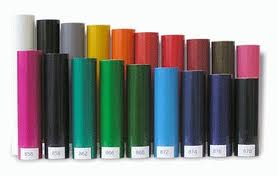 Raziace fólieRAZIACE  FÓLIE  BEZ  NOSIČA	Zavedenie raziacich lisov v druhej polovici minulého storočia a snaha po bohatej výzdobe si vyžiadala nahradiť vtedajšiu razbu na slepo a razbu pravým zlatom novými materiálmi. Razenie zlatom bolo pochopiteľne nákladné, a preto sa na lacnejšie druhy knižných väzieb začali používať lacnejšie materiály. Tak vznikli krehké kovové a pigmentové fólie, spojené zmesou prírodných živíc a voskov, s ktorými sa za pomerne vysokých tlakov a za pomoci tepla razilo na jednotlivé druhy knihárskych pláten a na prírodné usne. Zvyšok fólie sa pri razbe čistil kefou a handričkou. Z kovových fólií sa vyrábala fólia zlatá, strieborná, bronzová a hliníková a z pigmentových biela fólia. Razenie týmito fóliami bolo veľmi ostré s vysokou krycou schopnosťou. Práca s nimi však bola zdĺhavá, vyžadovala opatrné prirezanie jednotlivých lístkov, presné nakladanie na dosku, náročnosť na skladovanie atď.	Na niektoré špeciálne práce, hlavne v zahraničí, používajú niektoré druhy týchto samostatných fólií aj dnes. Veľmi dlho jediným výrobcom týchto raziacich fólií bola svetoznáma nemecká firma Oeser v Hamburgu.	Fólie sa spravidla dodávali vo formáte A4  preložené hodvábnym papierom a balené po 100 kusoch. V jednom balíku bolo celkove 5 vrstiev po 100 kusoch, čiže 500kusov fólie. Pre vysokú prášivosť a škodlivosť zdraviu sa tieto fólie používajú len ojedinele. 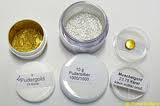                  Lístkové zlato